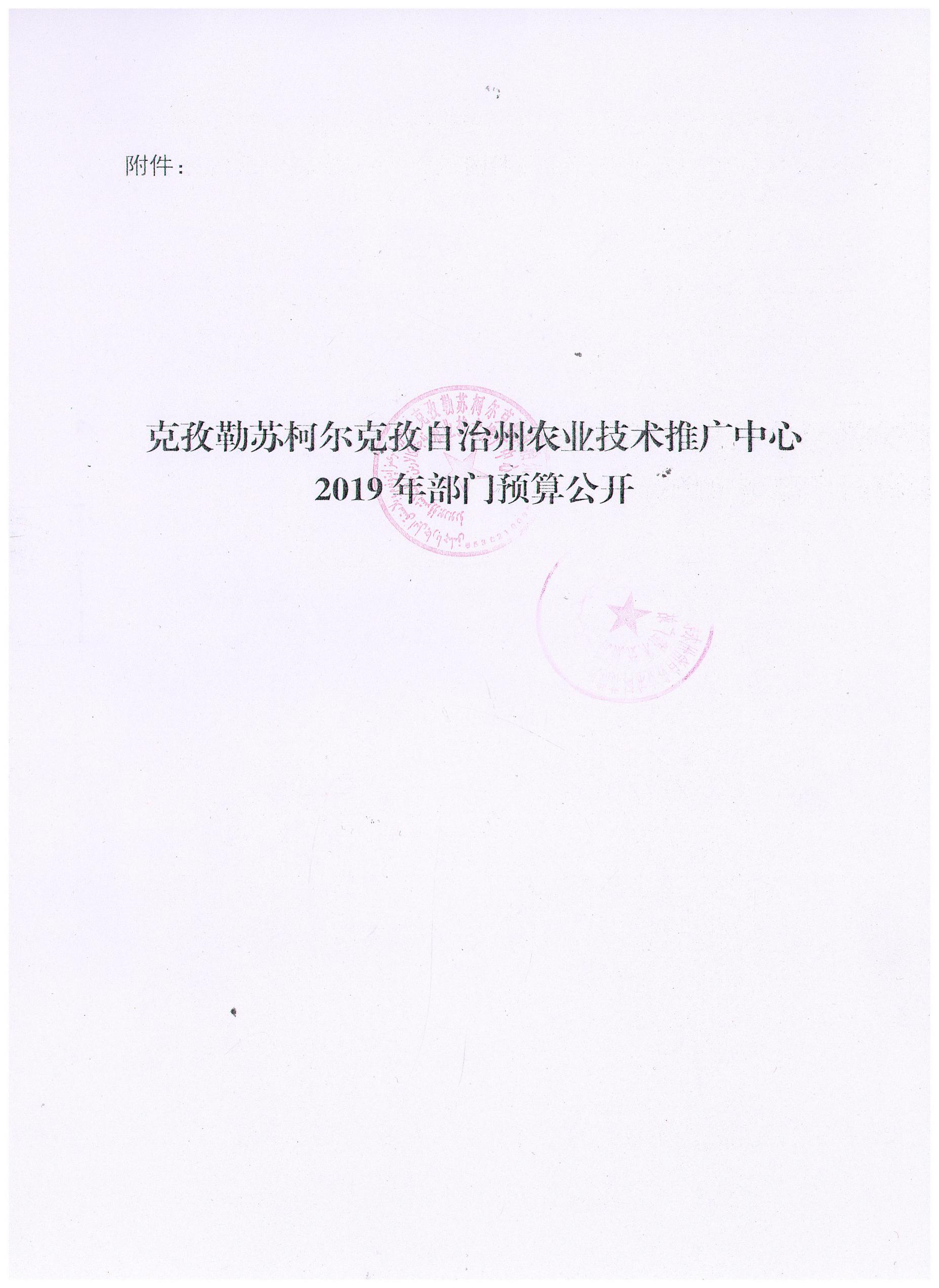 目录第一部分  克孜勒苏柯尔克孜自治州农业技术推广中心单位概况一、主要职能二、机构设置及人员情况第二部分  2019年部门预算公开表一、部门收支总体情况表二、部门收入总体情况表三、部门支出总体情况表四、财政拨款收支总体情况表五、一般公共预算支出情况表六、一般公共预算基本支出情况表七、项目支出情况表八、一般公共预算“三公”经费支出情况表九、政府性基金预算支出情况表第三部分  2019年部门预算情况说明一、关于克孜勒苏柯尔克孜自治州农业技术推广中心2019年收支预算情况的总体说明二、关于克孜勒苏柯尔克孜自治州农业技术推广中心2019年收入预算情况说明三、关于克孜勒苏柯尔克孜自治州农业技术推广中心2019年支出预算情况说明四、关于克孜勒苏柯尔克孜自治州农业技术推广中心2019年财政拨款收支预算情况的总体说明五、关于克孜勒苏柯尔克孜自治州农业技术推广中心2019年一般公共预算当年拨款情况说明六、关于克孜勒苏柯尔克孜自治州农业技术推广中心2019年一般公共预算基本支出情况说明七、关于克孜勒苏柯尔克孜自治州农业技术推广中心2019年项目支出情况说明八、关于克孜勒苏柯尔克孜自治州农业技术推广中心2019年一般公共预算“三公”经费预算情况说明九、关于克孜勒苏柯尔克孜自治州农业技术推广中心2019年政府性基金预算拨款情况说明十、其他重要事项的情况说明第四部分  名词解释第一部分   克孜勒苏柯尔克孜自治州农业技术推广中心单位概况　  一、主要职能（1）编制本地区农业技术推广工作规划、计划并组织实施；（2）负责新型农业技术推广的引进、试验、示范和推广工作，对适应本地区的农业技术进行试验示范，研究开发，形成可直接用于生产的农业新技术；（3）负责农业技术推广新成果、新技术咨询服务，专业技术培训、宣传普及和和推荐等工作；（4）承担农业部门和上级推广机构下达的农业技术推广任务；参与并检查、指导农业技术推广工作；（5）承担自治区、自治州科技兴农实用技术推广项目；（6）负责全州农业技术推广工作，并受理申报相关农民设施农业培训等科技培训任务；（7）完成自治州人民政府和自治州农办、农业局、科技局交办的工作任务。 　  二、机构设置及人员情况克孜勒苏柯尔克孜自治州农业技术推广中心无下属预算单位，下设8个站室，分别是：办公室、推广站、园艺站、化验室、土肥站、植保站、植物检疫站、农业试验站。克孜勒苏柯尔克孜自治州农业技术推广中心编制数84人，实有人数148人，其中：在职77人，减少3人；退休71人，增加1人;离休0人，增加或减少0人。第二部分  2019年部门预算公开表表一：部门收支总体情况表编制部门：克孜勒苏柯尔克孜自治州农业技术推广中心         单位：万元表二：部门收入总体情况表编制部门：克孜勒苏柯尔克孜自治州农业技术推广中心            单位：万元表三：部门支出总体情况表编制部门：克孜勒苏柯尔克孜自治州农业技术推广中心           单位：万元表四：财政拨款收支预算总体情况表编制部门：克孜勒苏柯尔克孜自治州农业技术推广中心             单位：万元表五：表六：表七：表八：一般公共预算“三公”经费支出情况表编制单位：克孜勒苏柯尔克孜自治州农业技术推广中心                 单位：万元表九：政府性基金预算支出情况表编制单位：克孜勒苏柯尔克孜自治州农业技术推广中心            单位：万元备注：克孜勒苏柯尔克孜自治州农业技术推广中心2019年没有使用政府性基金预算拨款安排的支出，政府性基金预算支出情况表为空表。第三部分  2019年部门预算情况说明一、关于克孜勒苏柯尔克孜自治州农业技术推广中心2019年收支预算情况的总体说明按照全口径预算的原则，克孜勒苏柯尔克孜自治州农业技术推广中心2019年所有收入和支出均纳入部门预算管理。收支总预算1243.44万元。收入预算包括：一般公共预算1152.71万元、单位上年结余（不包括国库集中支付额度结余）90.73万元。支出预算包括：科学技术支出10.40万元、农林水支出1233.04万元。二、关于克孜勒苏柯尔克孜自治州农业技术推广中心2019年收入预算情况说明克孜勒苏柯尔克孜自治州农业技术推广中心收入预算1243.44万元，其中：一般公共预算1152.71万元，占92.70%，比上年增加52.10万元，主要原因是2018年调整基本工资、中央艰边贴，引起2019年预算中人员经费及公用经费相应增加。政府性基金预算未安排。单位上年结余（不包括国库集中支付额度结余）90.73万元，占7.30%，比上年减少22.27万元，主要原因是防灾救灾项目已完成，开展盐碱地改良、农业技术推广与扩散、柔性引才等项目引起结余资金减少。三、关于农业技术推广中心2019年支出预算情况说明克孜勒苏柯尔克孜自治州农业技术推广中心2019年支出预算1243.44万元，其中：基本支出1080.04万元，占86.86%，比上年减少43.33万元，降低3.86%，主要原因是2018基本支出预算中包括人员经费、公用经费、单位上年结转（不包含国库支付额度结余）；2019年基本支出预算中包括人员经费、公用经费以及上年结转的工会会费、福利费，不包括项目结转资金，从而引起基本支出有所减少。项目支出163.4万元，占13.14%，比上年增加73.16万元，增长81.07%，主要原因是：2018年项目支出预算中只有群众工作经费和群众工作人员补助经费；2019年项目支出预算中包括防灾救灾、耕地质量与保护、盐碱地改良、盐碱地品种选育、柔性引才、农业技术推广、科技成果转化与扩散年末结转资金，以及群众工作经费、群众工作人员补助全部在项目支出中反映，从而引起项目支出增长。四、关于克孜勒苏柯尔克孜自治州农业技术推广中心2019年财政拨款收支预算情况的总体说明2019年财政拨款收支总预算1152.71万元。收入全部为一般公共预算拨款，无政府性基金预算拨款。支出预算包括：农林水支出1152.71万元，主要用于工资福利支出、商品和服务支出、对个人和家庭的补助、资本性支出等方面的支出。五、关于克孜勒苏柯尔克孜自治州农业技术推广中心2019年一般公共预算当年拨款情况说明（一）一般公用预算当年拨款规模变化情况克孜勒苏柯尔克孜自治州农业技术推广中心2019年一般公共预算拨款基本支出1076.03万元，比上年执行数减少161.02万元，下降13.02%。主要原因是：2018年执行数中包括人员经费、公用经费、群众工作经费和群众工作人员补助、绩效奖励工资、综合治理奖励工资、中央艰边贴补发工资；2019年预算中包括人员经费、公用经费。  （二）一般公共预算当年拨款结构情况农林水支出（213）1152.71万元，占93.49%。（三）一般公共预算当年拨款具体使用情况农林水支出（213）农业（01）事业运行（04）:2019年预算数为1152.71万元，比上年执行数减少119.73万元，下降9.41%，主要原因是：2018年执行数中反映人员经费、公用经费、群众工作经费和群众工作人员补助、绩效奖励工资、综合治理奖励工资、防灾救灾、耕地质量保护、科技成果转化等；2019年预算中反映人员经费、公用经费、群众工作经费及群众工作人员补助。六、关于克孜勒苏柯尔克孜自治州农业技术推广中心2019年一般公共预算基本支出情况说明克孜勒苏柯尔克孜自治州农业技术推广中心2019年一般公共预算基本支出1076.03万元，其中：人员经费1045.24万元，主要包括：基本工资307.99万元、津贴补贴396.79万元、奖金25.67万元、机关事业单位基本养老保险缴费125.61万元、其他社会保障缴费64.66万元、住房公积金73.66万元、退休费46.17万元、生活补助1.78万元、奖励金2.92万元。公用经费30.79万元，主要包括：办公费0.98万元、印刷费1万元、水费1万元、电费1.30万元、邮电费2万元、取暖费2.28万元、差旅费1万元、维修（护）费1万元、公务接待费1.42万元、工会经费4.41万元、福利费7.93万元、公务用车运行维护费4.47万元、办公设备购置2万元。七、关于克孜勒苏柯尔克孜自治州农业技术推广中心2019年项目支出情况说明情况一：项目支出项目名称：群众工作经费设立的政策依据：聚集总目标，实施群众工作预算安排规模：14万元项目承担单位：克孜勒苏柯尔克孜自治州农业技术推广中心资金分配情况：办公费6万元、活动费7万元、印刷费1万元资金执行时间：2019年情况二：对个人补贴的项目项目名称：群众工作人员补助设立的政策依据：聚焦总目标，开展群众工作相关人员生活补助预算安排规模：62.68万元项目承担单位：克孜勒苏柯尔克孜自治州农业技术推广中心资金分配情况：生活补助62.68万元资金执行时间：2019年资金来源：财政拨款补贴人数：28人补贴标准：群众工作人员23人×0.18元/月×12月=49.68万元；支教工作人员5人×0.26元/月×10月=13万元补贴范围：开展群众工作及支教工作的工作人员补贴方式：按月发放发放程序：每月按照群众工作队的考勤汇表，该汇总表由考勤人员、工作队队长、第一书记签字后，财务室根据汇总表编制发放表并经财务主管领导签字后方可发放。受益人群和社会效益：基层开展群众工作的工作人员；为农民增收创收提供帮助，维护社会的长治久安。八、关于克孜勒苏柯尔克孜自治州农业技术推广中心2019年一般公共预算“三公”经费预算情况说明克孜勒苏柯尔克孜自治州农业技术推广中心2019年“三公”经费财政拨款预算数为5.89万元，其中：因公出国（境）费0万元，公务用车购置0万元，公务用车运行费4.47万元，公务接待费1.42万元。2019年“三公”经费财政拨款预算比上年增加（减少）0万元，其中：因公出国（境）费增加（减少）0万元，主要原因是：2018、2019年未安排预算；公务用车购置费为0万元，2018、2019年未安排预算；公务用车运行费增加（减少）0万元，主要原因是单位严格执行中央“八项”规定，严格控制公务用车运行费的支出 ；公务接待费增加（减少）0万元，主要原因是单位严格执行中央“八项”规定，严格控制业务招待费的支出。九、关于克孜勒苏柯尔克孜自治州农业技术推广中心2019年政府性基金预算拨款情况说明克孜勒苏柯尔克孜自治州农业技术推广中心2019年没有使用政府性基金预算拨款安排的支出，政府性基金预算支出情况表为空表。十、其他重要事项的情况说明（一）机关运行经费情况2019年，克孜勒苏柯尔克孜自治州农业技术推广中心本级及下属0家行政单位、0家参公管理事业单位和1家事业单位的机关运行经费财政拨款预算30.79万元，比上年预算增加0.95万元，增长3.18%，主要原因是：因调整岗位工资、高定工资和中央艰边贴，引起福利费和工会会费相应提高。（二）政府采购情况2019年，克孜勒苏柯尔克孜自治州农业技术推广中心政府采购预算56.00万元，其中：政府采购货物预算43.62万元，政府采购工程预算0万元，政府采购服务预算12.38万元。2019年度本部门面向中小企业预留政府采购项目预算金额0万元，其中：面向小微企业预留政府采购项目预算金额0万元。（三）国有资产占用使用情况截至2018年底，克孜勒苏柯尔克孜自治州农业技术推广中心占用使用国有资产总体情况为：1.房屋3360平方米，价值129.31万元。2.车辆3辆，价值 60.00万元；其中：一般公务用车0辆，价值0万元；执法执勤用车0辆，价值0万元；其他车辆3辆，价值60.00万元。3.办公家具价值19.35万元。4.其他资产价值110.63万元。单位价值50万元以上大型设备0台（套），单位价值100万元以上大型设备0台（套）。2019年部门预算未安排购置车辆经费（或安排购置车辆经费0万元），安排购置50万元以上大型设备0台（套），单位价值100万元以上大型设备0台（套）。（四）预算绩效情况2019年度，本年度实行绩效管理的项目2个，涉及预算金额76.68万元。具体情况见下表（按项目分别填报）：项 目 支 出 绩 效 目 标 表项 目 支 出 绩 效 目 标 表（五）其他需说明的事项无说明事项。第四部分  名词解释名词解释：一、财政拨款：指由一般公共预算、政府性基金预算安排的财政拨款数。二、一般公共预算：包括公共财政拨款（补助）资金、专项收入。三、财政专户管理资金：包括专户管理行政事业性收费（主要是教育收费）、其他非税收入。四、其他资金：包括事业收入、经营收入、其他收入等。五、基本支出：包括人员经费、商品和服务支出（定额）。其中，人员经费包括工资福利支出、对个人和家庭的补助。六、项目支出：部门支出预算的组成部分，是自治区本级部门为完成其特定的行政任务或事业发展目标，在基本支出预算之外编制的年度项目支出计划。七、“三公”经费：指自治区本级部门用一般公共预算财政拨款安排的因公出国（境）费、公务用车购置及运行费和公务接待费。其中，因公出国（境）费指单位公务出国（境）的住宿费、旅费、伙食补助费、杂费、培训费等支出；公务用车购置及运行费指单位公务用车购置费及租用费、燃料费、维修费、过路过桥费、保险费、安全奖励费用等支出；公务接待费指单位按规定开支的各类公务接待（含外宾接待）支出。八、机关运行经费：指各部门的公用经费，包括办公及印刷费、邮电费、差旅费、会议费、福利费、日常维修费、专用材料及一般设备购置费、办公用房水电费、办公用房取暖费、办公用房物业管理费、公务用车运行维护费及其他费用。             克孜勒苏柯尔克孜自治州农业技术推广中心                         2019年1月29日收     入收     入支     出支     出项      目预算数功能分类预算数一、财政拨款（补助）1152.71201 一般公共服务支出        一般公共预算1152.71202 外交支出       政府性基金预算203 国防支出教育收费（财政专户）204 公共安全支出事业收入205 教育支出上级补助收入206 科学技术支出10.4事业单位经营收入207 文化体育与传媒支出其他收入208 社会保障和就业支出预算外收入209 社会保险基金支出用事业基金弥补收支差额210 医疗卫生与计划生育支出211 节能环保支出212 城乡社区支出213 农林水支出1233.04214 交通运输支出215 资源勘探信息等支出216 商业服务业等支出217 金融支出219 援助其他地区支出220 国土资源气象等支出221 住房保障支出222 粮油物资管理支出223 国有资本经营预算支出227 预备费229 其他支出231 债务还本支出232 债务付息支出233 债务发行费支出本  年  收  入  小  计1152.71本  年  支  出  小  计1243.44单位上年结余（不包含国库集中支付额度结余）90.73230 转移性支出收  入   总   计1243.44支   出  总   计1243.44功能分类科目编码功能分类科目编码功能分类科目编码功能分类科目名称总计一般公共预算拨款    政府性基金预算拨款财政专户管理资金事业收入上级补助收入事业单位经营收入其他收入预算外收入用事业基金弥补收支差额单位上年结余（不包含国库集中支付额度结余）类款项功能分类科目名称总计一般公共预算拨款    政府性基金预算拨款财政专户管理资金事业收入上级补助收入事业单位经营收入其他收入预算外收入用事业基金弥补收支差额单位上年结余（不包含国库集中支付额度结余）2130104事业运行（农业）1243.441152.7190.731243.441152.7190.73项         目项         目项         目项         目支出预算支出预算支出预算功能分类科目编码功能分类科目编码功能分类科目编码功能分类科目名称合      计基本支出项目支出类款项功能分类科目名称合      计基本支出项目支出类款项功能分类科目名称合      计基本支出项目支出2130199其他农业支出50.0550.052060199其他科学技术管理事务支出5.005.002130104事业运行（农业）1,157.931,080.0477.882130119防灾救灾21.3021.302060404科技成果转化与扩散5.405.402130135农业资源保护修复与利用3.773.771243.441080.04163.40财政拨款收入财政拨款收入财政拨款支出财政拨款支出财政拨款支出财政拨款支出项   目                   合计功 能 分 类合计一般公共预算政府性基金预算财政拨款（补助）1,152.71 201 一般公共服务支出    一般公共预算1,152.71 202 外交支出    政府性基金预算203 国防支出204 公共安全支出205 教育支出206 科学技术支出207 文化体育与传媒支出208 社会保障和就业支出209 社会保险基金支出210 医疗卫生与计划生育支出211 节能环保支出212 城乡社区支出213 农林水支出1,152.71 1,152.71214 交通运输支出215 资源勘探信息等支出216 商业服务业等支出217 金融支出219 援助其他地区支出220 国土资源气象等支出221 住房保障支出222 粮油物资管理支出223 国有资本经营预算支出227 预备费229 其他支出231 债务还本支出232 债务付息支出233 债务发行费支出本  年  收  入  小  计1,152.71 本  年  支  出  小  计1,152.71 1,152.71单位上年结余（不包含国库集中支付额度结余）230 转移性支出收   入   总   计1152.71支   出  总   计1,152.71 1,152.71一般公共预算支出情况表一般公共预算支出情况表一般公共预算支出情况表一般公共预算支出情况表一般公共预算支出情况表一般公共预算支出情况表一般公共预算支出情况表编制部门：克孜勒苏柯尔克孜自治州农业技术推广中心            单位：万元编制部门：克孜勒苏柯尔克孜自治州农业技术推广中心            单位：万元编制部门：克孜勒苏柯尔克孜自治州农业技术推广中心            单位：万元编制部门：克孜勒苏柯尔克孜自治州农业技术推广中心            单位：万元编制部门：克孜勒苏柯尔克孜自治州农业技术推广中心            单位：万元编制部门：克孜勒苏柯尔克孜自治州农业技术推广中心            单位：万元编制部门：克孜勒苏柯尔克孜自治州农业技术推广中心            单位：万元项目项目项目项目一般公共预算支出一般公共预算支出一般公共预算支出功能分类科目编码功能分类科目编码功能分类科目编码功能分类科目名称小计基本支出项目支出类款项功能分类科目名称小计基本支出项目支出2130104事业运行（农业）1,152.711,076.0376.68合计1,152.711,076.0376.68一般公共预算基本支出情况表一般公共预算基本支出情况表一般公共预算基本支出情况表一般公共预算基本支出情况表一般公共预算基本支出情况表一般公共预算基本支出情况表编制部门：克孜勒苏柯尔克孜自治州农业技术推广中心         单位：万元编制部门：克孜勒苏柯尔克孜自治州农业技术推广中心         单位：万元编制部门：克孜勒苏柯尔克孜自治州农业技术推广中心         单位：万元编制部门：克孜勒苏柯尔克孜自治州农业技术推广中心         单位：万元编制部门：克孜勒苏柯尔克孜自治州农业技术推广中心         单位：万元编制部门：克孜勒苏柯尔克孜自治州农业技术推广中心         单位：万元项目项目项目一般公共预算基本支出一般公共预算基本支出一般公共预算基本支出经济分类科目编码经济分类科目编码经济分类科目名称小计人员经费公用经费类款经济分类科目名称小计人员经费公用经费30330302退休费46.1746.1730130101基本工资307.99307.9930230231公务用车运行维护费4.474.4730130113住房公积金73.6673.6630330305生活补助1.781.7830230206电费1.301.3030230201办公费0.980.9830130102津贴补贴396.79396.7930230299其他商品和服务支出30330309奖励金2.922.9230230217公务接待费1.421.4230230208取暖费2.282.2830130108机关事业单位基本养老保险缴费125.61125.6130230213维修(护)费1.001.0030130103奖金25.6725.6730230229福利费7.937.9330230211差旅费1.001.0030230207邮电费2.002.0030230242办公用品及设备采购2.002.0030230205水费1.001.0030230202印刷费1.001.0030130112其他社会保障缴费64.6664.6630230228工会经费4.414.41合计1,076.031,045.2430.79项目支出情况表项目支出情况表项目支出情况表项目支出情况表项目支出情况表项目支出情况表项目支出情况表项目支出情况表项目支出情况表项目支出情况表项目支出情况表项目支出情况表项目支出情况表项目支出情况表项目支出情况表项目支出情况表编制部门：克孜勒苏柯尔克孜自治州农业技术推广中心              单位：万元编制部门：克孜勒苏柯尔克孜自治州农业技术推广中心              单位：万元编制部门：克孜勒苏柯尔克孜自治州农业技术推广中心              单位：万元编制部门：克孜勒苏柯尔克孜自治州农业技术推广中心              单位：万元编制部门：克孜勒苏柯尔克孜自治州农业技术推广中心              单位：万元编制部门：克孜勒苏柯尔克孜自治州农业技术推广中心              单位：万元编制部门：克孜勒苏柯尔克孜自治州农业技术推广中心              单位：万元编制部门：克孜勒苏柯尔克孜自治州农业技术推广中心              单位：万元编制部门：克孜勒苏柯尔克孜自治州农业技术推广中心              单位：万元编制部门：克孜勒苏柯尔克孜自治州农业技术推广中心              单位：万元编制部门：克孜勒苏柯尔克孜自治州农业技术推广中心              单位：万元编制部门：克孜勒苏柯尔克孜自治州农业技术推广中心              单位：万元编制部门：克孜勒苏柯尔克孜自治州农业技术推广中心              单位：万元编制部门：克孜勒苏柯尔克孜自治州农业技术推广中心              单位：万元编制部门：克孜勒苏柯尔克孜自治州农业技术推广中心              单位：万元编制部门：克孜勒苏柯尔克孜自治州农业技术推广中心              单位：万元科 目 编 码科 目 编 码科 目 编 码科 目 编 码科目项目名称项目支出合计工资福利支出商品和服务支出对个人和家庭的补助债务利息及费用支出资本性支出（基本建设）资本性支出对企业补助（基本建设）对企业补助对社会保障基金补助其他支出其他支出类类款项科目项目名称项目支出合计工资福利支出商品和服务支出对个人和家庭的补助债务利息及费用支出资本性支出（基本建设）资本性支出对企业补助（基本建设）对企业补助对社会保障基金补助其他支出其他支出2132130104事业运行（农业）群众工作经费14.0014.002132130104事业运行（农业）群众工作人员补助62.6862.68合计76.681462.68合计因公出国（境）费公务用车购置及运行费公务用车购置及运行费公务用车购置及运行费公务接待费合计因公出国（境）费小计公务用车购置费公务用车运行费公务接待费　5.89　4.47　4.47　1.42项  目项  目项  目项  目政府性基金预算支出政府性基金预算支出政府性基金预算支出功能分类科目编码功能分类科目编码功能分类科目编码功能分类科目名称小计基本支出项目支出类款项功能分类科目名称小计基本支出项目支出合计预算单位克孜勒苏柯尔克孜自治州农业技术推广中心克孜勒苏柯尔克孜自治州农业技术推广中心克孜勒苏柯尔克孜自治州农业技术推广中心项目名称项目名称群众工作经费群众工作经费项目资金（万元）年度资金总额：14万元　其中：财政拨款14万元　14万元　其他资金0万元　项目总体目标　全部用于群众工作，为群众开展活动及解决困难　全部用于群众工作，为群众开展活动及解决困难　全部用于群众工作，为群众开展活动及解决困难　全部用于群众工作，为群众开展活动及解决困难　全部用于群众工作，为群众开展活动及解决困难　全部用于群众工作，为群众开展活动及解决困难　全部用于群众工作，为群众开展活动及解决困难一级指标二级指标三级指标三级指标三级指标指标值（包含数字及文字描述）指标值（包含数字及文字描述）指标值（包含数字及文字描述）项目完成指标成本指标经费14万元经费14万元经费14万元全部用于群众工作，为群众开展活动及解决困难全部用于群众工作，为群众开展活动及解决困难全部用于群众工作，为群众开展活动及解决困难项目完成指标成本指标项目完成指标时效指标2019年2019年2019年按照要求2019年将完成该项目工作　按照要求2019年将完成该项目工作　按照要求2019年将完成该项目工作　项目完成指标时效指标项目完成指标数量指标每月开展有意义培训或文体活动每月开展有意义培训或文体活动每月开展有意义培训或文体活动开展培训、文体活动不少于12次　开展培训、文体活动不少于12次　开展培训、文体活动不少于12次　项目完成指标数量指标项目完成指标质量指标通过群众喜闻乐见方式进行培训　通过群众喜闻乐见方式进行培训　通过群众喜闻乐见方式进行培训　村民种植、养殖技术有较大提高，且思想觉悟有较大提升　村民种植、养殖技术有较大提高，且思想觉悟有较大提升　村民种植、养殖技术有较大提高，且思想觉悟有较大提升　项目完成指标质量指标为村民解决困难诉求为村民解决困难诉求为村民解决困难诉求尽可能的办村上解决困难尽可能的办村上解决困难尽可能的办村上解决困难项目效益指标经济效益指标群众种植、养殖技术群众种植、养殖技术群众种植、养殖技术通过技术的学习从而提高经经济收入　通过技术的学习从而提高经经济收入　通过技术的学习从而提高经经济收入　项目效益指标可持续影响指标协助工作队对村基础设施（水利、道路等）建设，加强业余夜校的培训力度协助工作队对村基础设施（水利、道路等）建设，加强业余夜校的培训力度协助工作队对村基础设施（水利、道路等）建设，加强业余夜校的培训力度村民思想较大转变，社会风气有较大转变　　村民思想较大转变，社会风气有较大转变　　村民思想较大转变，社会风气有较大转变　　项目效益指标社会效益指标村级基础设施的建设村级基础设施的建设村级基础设施的建设使村村容村貌有较大幅度的改善　使村村容村貌有较大幅度的改善　使村村容村貌有较大幅度的改善　项目效益指标社会效益指标项目效益指标生态效益指标村里基础设施的建设村里基础设施的建设村里基础设施的建设村容村貌额较大改变　村容村貌额较大改变　村容村貌额较大改变　项目效益指标生态效益指标满意度指标满意度指标群众满意程度群众满意程度群众满意程度得到群众一致好评　得到群众一致好评　得到群众一致好评　满意度指标满意度指标预算单位克孜勒苏柯尔克孜自治州农业技术推广中心克孜勒苏柯尔克孜自治州农业技术推广中心克孜勒苏柯尔克孜自治州农业技术推广中心项目名称项目名称群众工作人员补助群众工作人员补助项目资金（万元）年度资金总额：62.68万元　其中：财政拨款62.68万元　62.68万元　其他资金　0万元项目总体目标　全部用于基层开展群众工作人员的生活补助　全部用于基层开展群众工作人员的生活补助　全部用于基层开展群众工作人员的生活补助　全部用于基层开展群众工作人员的生活补助　全部用于基层开展群众工作人员的生活补助　全部用于基层开展群众工作人员的生活补助　全部用于基层开展群众工作人员的生活补助一级指标二级指标三级指标三级指标三级指标指标值（包含数字及文字描述）指标值（包含数字及文字描述）指标值（包含数字及文字描述）项目完成指标成本指标经费62.68万元经费62.68万元经费62.68万元全部用于基层群众工作人员的生活补助　全部用于基层群众工作人员的生活补助　全部用于基层群众工作人员的生活补助　项目完成指标时效指标2019年2019年2019年2019年完成该项目　2019年完成该项目　2019年完成该项目　项目完成指标时效指标项目完成指标数量指标按照项目要求，每月按时足额发放到工作人员卡中　按照项目要求，每月按时足额发放到工作人员卡中　按照项目要求，每月按时足额发放到工作人员卡中　按照项目要求，每月按时足额发放到工作人员卡中　按照项目要求，每月按时足额发放到工作人员卡中　按照项目要求，每月按时足额发放到工作人员卡中　项目完成指标数量指标项目完成指标质量指标按照项目要求，每月按时足额发放到工作人员卡中　按照项目要求，每月按时足额发放到工作人员卡中　按照项目要求，每月按时足额发放到工作人员卡中　按照项目要求，每月按时足额发放到工作人员卡中　按照项目要求，每月按时足额发放到工作人员卡中　按照项目要求，每月按时足额发放到工作人员卡中　项目完成指标质量指标项目效益指标经济效益指标培训农民文化水平、提高农民种植、养殖水平，解决困难诉求培训农民文化水平、提高农民种植、养殖水平，解决困难诉求培训农民文化水平、提高农民种植、养殖水平，解决困难诉求提高农民经济水平，解决群众困难诉求　提高农民经济水平，解决群众困难诉求　提高农民经济水平，解决群众困难诉求　项目效益指标经济效益指标项目效益指标可持续影响指标培训农民文化水平、提高农民种植、养殖水平培训农民文化水平、提高农民种植、养殖水平培训农民文化水平、提高农民种植、养殖水平提高农民经济水平　提高农民经济水平　提高农民经济水平　项目效益指标可持续影响指标项目效益指标社会效益指标培训农民文化水平、提高农民种植、养殖水平　培训农民文化水平、提高农民种植、养殖水平　培训农民文化水平、提高农民种植、养殖水平　提高农民经济水平，解决群众困难诉求　　提高农民经济水平，解决群众困难诉求　　提高农民经济水平，解决群众困难诉求　　项目效益指标社会效益指标项目效益指标生态效益指标保证村容村貌整洁保证村容村貌整洁保证村容村貌整洁保证村容村貌整洁　保证村容村貌整洁　保证村容村貌整洁　满意度指标满意度指标群众非常满意群众非常满意群众非常满意非常满意　非常满意　非常满意　